Deuxième additif au document sur le marqueur propre aux caractères contenant des informations incomplètes sur le niveau d’expressionDocument établi par le Bureau de l’Union‏Avertissement : le présent document ne représente pas les principes ou les orientations de l’UPOV	Le présent deuxième additif vise à rendre compte des faits nouveaux intervenus à la trente-septième session du Groupe de travail technique sur les systèmes d’automatisation et les programmes d’ordinateur (TWC) et à la dix-huitième session du Groupe de travail sur les techniques biochimiques et moléculaires, notamment les profils d’ADN (BMT) concernant la proposition d’inclure un nouvel exemple dans le document TGP/15 afin d’illustrer le cas où le marqueur propre à un caractère ne fournit pas toutes les informations sur le niveau d’expression d’un caractère.	À sa trente-septième session tenue à Hangzhou (Chine) du 14 au 16 octobre 2019, le TWC a pris note du document TWP/3/12 “Marqueur propre aux caractères contenant des informations incomplètes sur le niveau d’expression” (voir le paragraphe 36 du document TWC/37/12 “Report”).	À sa dix-huitième session tenue à Hangzhou (Chine) du 16 au 18 octobre 2019, le BMT a examiné le document TWP/3/12 “Marqueur propre aux caractères contenant des informations incomplètes sur le niveau d’expression” (voir le paragraphe 21 du document BMT/18/21 “Report”).	Le BMT a approuvé l’inclusion dans le document TGP/15 de l’exemple proposé afin d’illustrer le cas où le marqueur propre à un caractère ne fournit pas toutes les informations sur le niveau d’expression d’un caractère, comme indiqué dans l’annexe II du document BMT/18/7 avec les modifications suivantes :	a) 	modifier le paragraphe 2 de l’exemple proposé comme suit :“2.	La résistance à la souche 0 du ToMV est conférée par la présence des d’un ou plusieurs gènesallèles Tm1;, Tm2; Tm22 des gènes Tm1 et Tm2.”	b) 	d’ajouter le texte ci-après à la fin du paragraphe 6 de l’exemple proposé :“Si une variété est censée être sensible à la souche 0 du ToMV, un essai biologique doit être effectué pour confirmer cette affirmation.”[Fin du document]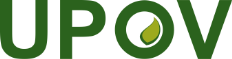 FUnion internationale pour la protection des obtentions végétalesComité techniqueCinquante-cinquième session
Genève, 28 et 29 octobre 2019TC/55/15 Add.2Original : anglaisDate : 21 octobre 2019